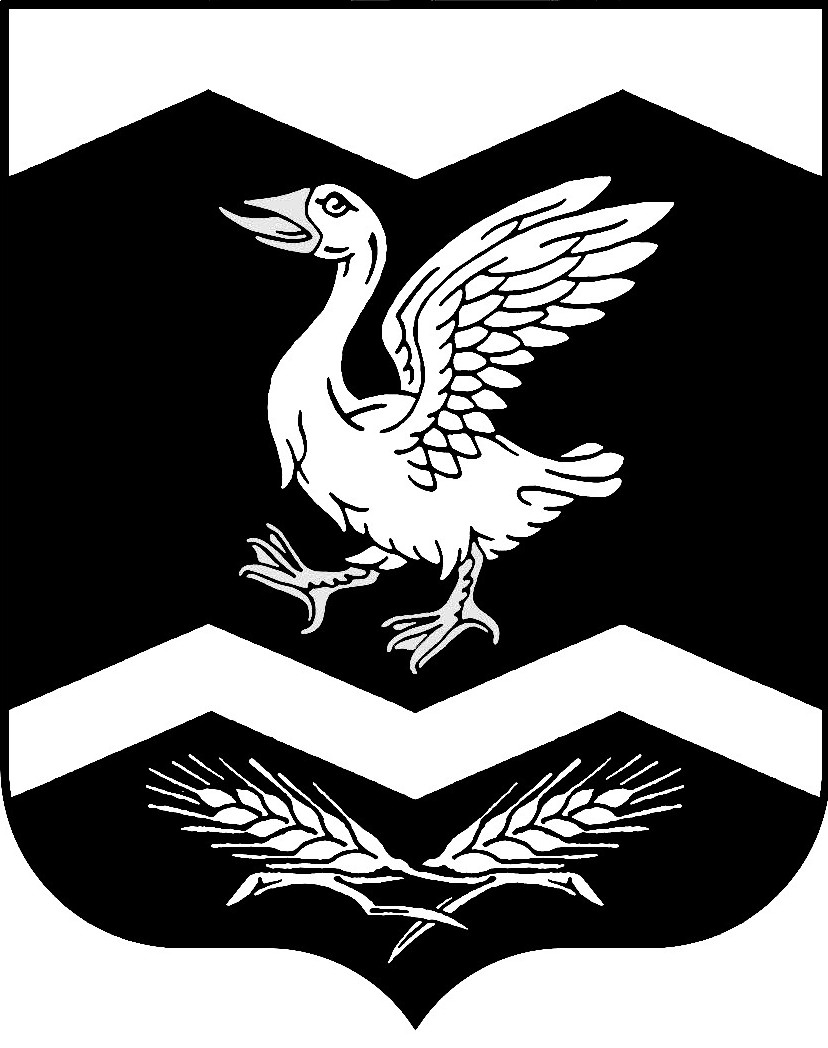 КУРГАНСКАЯ ОБЛАСТЬШАДРИНСКИЙ РАЙОНАДМИНИСТРАЦИЯ   КРАСНОМЫЛЬСКОГО СЕЛЬСОВЕТАПОСТАНОВЛЕНИЕОт   10. 07. 2018 г.   № 21 с. КрасномыльскоеО внесении изменений в постановление Администрации Красномыльского сельсовета от 30. 10. 2015 г. № 75 « Об утверждении Порядка определения цены земельного участка при заключении договора купли – продажи земельного участка, находящегося в муниципальной собственности Красномыльского сельсовета, без проведения торгов»В соответствии с пунктом 2 статьи 39.4 Земельного кодекса Российской Федерации от 25 октября 2001 года № 136 –ФЗ, Администрация Красномыльского сельсовета Шадринского района  Курганской области, ПОСТАНОВЛЯЮ:1. Внести в постановление Администрации Красномыльского сельсовета от 30. 10. 2015 г. № 75 «Об утверждении Порядка определения цены  земельного участка при заключении договора купли – продажи земельного участка, находящегося в муниципальной собственности Красномыльского сельсовета, без проведения торгов» следующие изменения:    Исключить слова «земельных участков, государственная собственность на которые не разграничена» в соответствующих падежах по тексту приложения к постановлению Администрации Красномыльского сельсовета от 30. 10. 2015 г. № 75.2. Обнародовать настоящее постановление на доске информации в здании Администрации Красномыльского сельсовета и разместить на официальном сайте в сети «Интернет». 3. Контроль за исполнением настоящего постановления оставляю за собой.  Глава Красномыльского сельсовета                                      Г.А. Стародумова 